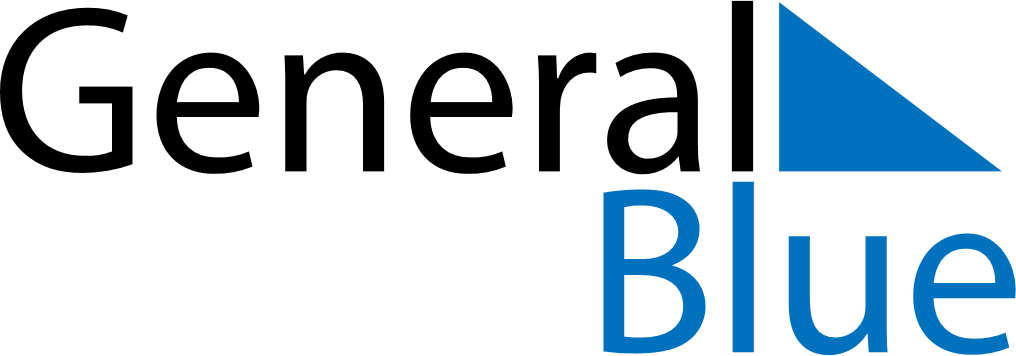 September 2028September 2028September 2028September 2028September 2028September 2028The NetherlandsThe NetherlandsThe NetherlandsThe NetherlandsThe NetherlandsThe NetherlandsMondayTuesdayWednesdayThursdayFridaySaturdaySunday123456789101112131415161718192021222324Prince’s Day252627282930NOTES